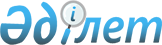 О внесении изменений в решение Кегенского районного маслихата от 6 января 2023 года № 46-154 "О бюджетах сельских округов Кегенского района на 2023-2025 годы"Решение Кегенского районного маслихата Алматинской области от 22 мая 2023 года № 4-20
      Кегенский районный маслихат РЕШИЛ: 
      1. Внести следующие изменения в решение Кегенского районного маслихата от 6 января 2023 года № 46-154 "О бюджетах сельских округов Кегенского района на 2023-2025 годы" (зарегистрировано в государственном реестре нормативных правовых актов № 178301):
      пункты 1,2,3,4,6,7,8,9,10,11,12 указанного постановления изложить в новой редакции:
      "1.Утвердить бюджет Кегенского сельского округа на 2023-2025 годы согласно приложениям 1, 2, 3 к настоящему решению соответственно, в том числе на 2023 год в следующих объемах:
      1) доходы 261 615 тысяч тенге, в том числе:
      налоговые поступления 42 123 тысяч тенге;
      неналоговые поступления 0 тенге;
      поступления от продажи основного капитала 0 тенге;
      поступления трансфертов 217 492 тысяча тенге, в том числе:
      2) затраты 264 887 тысяч тенге;
      3) чистое бюджетное кредитование 0 тенге, в том числе:
      бюджетные кредиты 0 тенге;
      погашение бюджетных кредитов 0 тенге;
      4) сальдо по операциям с финансовыми активами 0 тенге, в том числе:
      приобретение финансовых активов 0 тенге;
      поступления от продажи финансовых активов государства 0 тенге;
      5) дефицит (профицит) бюджета (-) 3 272 тысяча тенге;
      6) финансирование дефицита (использование профицита) бюджета 3 272 тысяча тенге, в том числе:
      поступление займов 0 тенге;
      погашение займов 0 тенге;
      используемые остатки бюджетных средств 3 272 тысяча тенге"
      "2. Утвердить бюджет Жаланашского сельского округа на 2023-2025 годы согласно приложениям 4, 5, 6 к настоящему решению соответственно, в том числе на 2023 год в следующих объемах:
      1) доходы 72 730тысяч тенге, в том числе:
      налоговые поступления 18 116 тысяч тенге;
      неналоговые поступления 0 тенге;
      поступления от продажи основного капитала 0 тенге;
      поступления трансфертов 54 614 тысячи тенге, в том числе:
      2) затраты 73 600 тысячи тенге;
      3) чистое бюджетное кредитование 0 тенге, в том числе:
      бюджетные кредиты 0 тенге;
      погашение бюджетных кредитов 0 тенге;
      погашение бюджетных кредитов 0 тенге;
      4) сальдо по операциям с финансовыми активами 0 тенге, в том числе:
      приобретение финансовых активов 0 тенге;
      поступления от продажи финансовых активов государства 0 тенге;
      5) дефицит (профицит) бюджета (-) 870 тысяч тенге;
      6) финансирование дефицита (использование профицита) бюджета 870 тысяч тенге, в том числе:
      поступление займов 0 тенге;
      погашение займов 0 тенге;
      используемые остатки бюджетных средств 870 тысяч тенге."
       "3. Утвердить бюджет Жылысайского сельского округа на 2023-2025 годы согласно приложениям 7, 8, 9 к настоящему решению соответственно, в том числе на 2023 год в следующих объемах:
      1) доходы 39 514 тысяч тенге, в том числе:
      налоговые поступления 8 292 тысяч тенге;
      неналоговые поступления 0 тенге;
      поступления от продажи основного капитала 0 тенге;
      поступления трансфертов 31 222 тысяч тенге, в том числе:
      2) затраты 39 777 тысяч тенге;
      3) чистое бюджетное кредитование 0 тенге, в том числе:
      бюджетные кредиты 0 тенге;
      погашение бюджетных кредитов 0 тенге;
      4) сальдо по операциям с финансовыми активами 0 тенге, в том числе:
      приобретение финансовых активов 0 тенге;
      поступления от продажи финансовых активов государства 0 тенге;
      5) дефицит (профицит) бюджета (-) 263 тысяч тенге;
      6) финансирование дефицита (использование профицита) бюджета 263 тысяч тенге, в том числе:
      поступление займов 0 тенге;
      погашение займов 0 тенге;
      используемые остатки бюджетных средств 263 тысяч тенге."
      "4. Утвердить бюджет Карабулакского сельского округа на 2023-2025 годы согласно приложениям 10,11,12 к настоящему решению соответственно, в том числе на 2023 год в следующих объемах:
      1) доходы 42 559 тысяч тенге, в том числе:
      налоговые поступления 8 077 тысячи тенге;
      неналоговые поступления 0 тенге;
      поступления от продажи основного капитала 0 тенге;
      поступления трансфертов 34 482 тысяч тенге, в том числе:
      2) затраты 44 069 тысяч тенге; 
      3) чистое бюджетное кредитование 0 тенге, в том числе:
      бюджетные кредиты 0 тенге;
      погашение бюджетных кредитов 0 тенге;
      4) сальдо по операциям с финансовыми активами 0 тенге, в том числе:
      приобретение финансовых активов 0 тенге;
      поступления от продажи финансовых активов государства 0 тенге;
      5) дефицит (профицит) бюджета (-) 1510 тысяч тенге;
      6) финансирование дефицита (использование профицита) бюджета 1510 тысяч тенге, в том числе:
      поступление займов 0 тенге;
      погашение займов 0 тенге;
      используемые остатки бюджетных средств 1510 тысяч тенге."
      "5. Утвердить бюджет Каркаринского сельского округа на 2023-2025 годы согласно приложениям 13,14,15к настоящему решению соответственно, в том числе на 2023 год в следующих объемах:
      1) доходы 44 318 тысяч тенге, в том числе:
      налоговые поступления 4 928 тысячи тенге;
      неналоговые поступления 0 тенге;
      поступления от продажи основного капитала 0 тенге;
      поступления трансфертов 39 390тысяч тенге, в том числе:
      2) затраты 44 671 тысяч тенге; 
      3) чистое бюджетное кредитование 0 тенге, в том числе:
      бюджетные кредиты 0 тенге;
      погашение бюджетных кредитов 0 тенге;
      4) сальдо по операциям с финансовыми активами 0 тенге, в том числе:
      приобретение финансовых активов 0 тенге;
      поступления от продажи финансовых активов государства 0 тенге;
      5) дефицит (профицит) бюджета (-) 353 тысяч тенге;
      6) финансирование дефицита (использование профицита) бюджета 353 тысяч тенге, в том числе:
      поступление займов 0 тенге;
      погашение займов 0 тенге;
      используемые остатки бюджетных средств 353 тысяч тенге."
       "6. Утвердить бюджет Узынбулакского сельского округа на 2023-2025 годы согласно приложениям 16, 17, 18 к настоящему решению соответственно, в том числе на 2023 год в следующих объемах:
      1) доходы 49 964 тысяч тенге, в том числе:
      налоговые поступления 7 105 тысяч тенге;
      неналоговые поступления 0 тенге;
      поступления от продажи основного капитала 0 тенге;
      поступления трансфертов 42 859 тысяч тенге, в том числе:
      2) затраты 50 221 тысяч тенге; 
      3) чистое бюджетное кредитование 0 тенге, в том числе:
      бюджетные кредиты 0 тенге;
      погашение бюджетных кредитов 0 тенге;
      4) сальдо по операциям с финансовыми активами 0 тенге, в том числе:
      приобретение финансовых активов 0 тенге;
      поступления от продажи финансовых активов государства 0 тенге;
      5) дефицит (профицит) бюджета (-) 257 тысяч тенге;
      6) финансирование дефицита (использование профицита) бюджета 257 тысяч тенге, в том числе:
      поступление займов 0 тенге;
      погашение займов 0 тенге;
      используемые остатки бюджетных средств 257 тысяч тенге."
      "7. Утвердить бюджет Шырганакского сельского округа на 2023-2025 годы согласно приложениям 19, 20, 21 к настоящему решению соответственно, в том числе на 2023 год в следующих объемах:
      1) доходы 43 802 тысячи тенге, в том числе:
      налоговые поступления 7 333 тысяч тенге;
      неналоговые поступления 0 тенге;
      поступления от продажи основного капитала 0 тенге;
      поступления трансфертов 36 469 тысячи тенге, в том числе:
      2) затраты 43 999 тысяч тенге; 
      3) чистое бюджетное кредитование 0 тенге, в том числе:
      бюджетные кредиты 0 тенге;
      погашение бюджетных кредитов 0 тенге;
      4) сальдо по операциям с финансовыми активами 0 тенге, в том числе:
      приобретение финансовых активов 0 тенге;
      поступления от продажи финансовых активов государства 0 тенге;
      5) дефицит (профицит) бюджета (-) 197 тысяч тенге;
      6) финансирование дефицита (использование профицита) бюджета 197 тысяч тенге, в том числе:
      поступление займов 0 тенге;
      погашение займов 0 тенге;
      используемые остатки бюджетных средств 197 тысяч тенге."
      "8. Утвердить бюджет Тасашинского сельского округа на 2023-2025 годы согласно приложениям 22, 23, 24 к настоящему решению соответственно, в том числе на 2023 год в следующих объемах:
      1) доходы 63 652 тысячи тенге, в том числе:
      налоговые поступления 3 743 тысячи тенге;
      неналоговые поступления 0 тенге;
      поступления от продажи основного капитала 0 тенге;
      поступления трансфертов 59 909 тысячи тенге, в том числе:
      2) затраты 63 871тысяч тенге; 
      3) чистое бюджетное кредитование 0 тенге, в том числе:
      бюджетные кредиты 0 тенге;
      погашение бюджетных кредитов 0 тенге;
      4) сальдо по операциям с финансовыми активами 0 тенге, в том числе:
      приобретение финансовых активов 0 тенге;
      поступления от продажи финансовых активов государства 0 тенге;
      5) дефицит (профицит) бюджета (-) 219 тысяч тенге;
      6) финансирование дефицита (использование профицита) бюджета 219 тысяч тенге, в том числе:
      поступление займов 0 тенге;
      погашение займов 0 тенге;
      используемые остатки бюджетных средств 219 тысяч тенге."
      "9. Утвердить бюджет Болексазского сельского округа на 2023-2025 годы согласно приложениям 25, 26, 27 к настоящему решению соответственно, в том числе на 2023 год в следующих объемах:
      1) доходы 35 587 тысячи тенге, в том числе:
      налоговые поступления 2 680 тысяч тенге;
      неналоговые поступления 0 тенге;
      поступления от продажи основного капитала 0 тенге;
      поступления трансфертов 33 177 тысяч тенге, в том числе:
      2) затраты 36 281 тысяч тенге; 
      3) чистое бюджетное кредитование 0 тенге, в том числе:
      бюджетные кредиты 0 тенге;
      погашение бюджетных кредитов 0 тенге;
      4) сальдо по операциям с финансовыми активами 0 тенге, в том числе:
      приобретение финансовых активов 0 тенге;
      поступления от продажи финансовых активов государства 0 тенге;
      5) дефицит (профицит) бюджета (-) 424 тысячтенге;
      6) финансирование дефицита (использование профицита) бюджета 424 тысяч тенге, в том числе:
      поступление займов 0 тенге;
      погашение займов 0 тенге;
      используемые остатки бюджетных средств 424 тысяч тенге."
      "10. Утвердить бюджет Туйыкского сельского округа на 2023-2025 годы согласно приложениям 28,29,30 к настоящему решению соответственно, в том числе на 2023 год в следующих объемах:
      1) доходы 35 105 тысяч тенге, в том числе:
      налоговые поступления 2 888 тысяча тенге;
      неналоговые поступления 0 тенге;
      поступления от продажи основного капитала 0 тенге;
      поступления трансфертов 32 217 тысяч тенге, в том числе:
      2) затраты 37 324 тысяч тенге; 
      3) чистое бюджетное кредитование 0 тенге, в том числе:
      бюджетные кредиты 0 тенге;
      погашение бюджетных кредитов 0 тенге;
      4) сальдо по операциям с финансовыми активами 0 тенге, в том числе:
      приобретение финансовых активов 0 тенге;
      поступления от продажи финансовых активов государства 0 тенге;
      5) дефицит (профицит) бюджета (-) 2 219 тысяч тенге;
      6) финансирование дефицита (использование профицита) бюджета 2 219 тысяч тенге, в том числе:
      поступление займов 0 тенге;
      погашение займов 0 тенге;
      используемые остатки бюджетных средств 2 219 тысяч тенге."
      " 11. Утвердить бюджет Сатинского сельского округа на 2023-2025 годы согласно приложениям 31, 32, 33 к настоящему решению соответственно, в том числе на 2023 год в следующих объемах:
      1) доходы 58 312 тысяч тенге, в том числе:
      налоговые поступления 5 688 тысяча тенге;
      неналоговые поступления 0 тенге;
      поступления от продажи основного капитала 0 тенге;
      поступления трансфертов 52 624 тысяч тенге, в том числе:
      2) затраты 59 071 тысяч тенге; 
      3) чистое бюджетное кредитование 0 тенге, в том числе:
      бюджетные кредиты 0 тенге;
      погашение бюджетных кредитов 0 тенге;
      4) сальдо по операциям с финансовыми активами 0 тенге, в том числе:
      приобретение финансовых активов 0 тенге;
      поступления от продажи финансовых активов государства 0 тенге;
      5) дефицит (профицит) бюджета (-) 759 тысяч тенге;
      6) финансирование дефицита (использование профицита) бюджета 759 тысяч тенге, в том числе:
      поступление займов 0 тенге;
      погашение займов 0 тенге;
      используемые остатки бюджетных средств 759 тысяч тенге."
      "12. Утвердить бюджет Алгабасского сельского округа на 2023-2025 годы согласно приложениям 31, 32, 33 к настоящему решению соответственно, в том числе на 2023 год в следующих объемах:
      1) доходы 40 123 тысяч тенге, в том числе:
      налоговые поступления 4 027 тысяча тенге;
      неналоговые поступления 0 тенге;
      поступления от продажи основного капитала 0 тенге;
      поступления трансфертов 36 096 тысяч тенге, в том числе:
      2) затраты 40 439 тысяч тенге; 
      3) чистое бюджетное кредитование 0 тенге, в том числе:
      бюджетные кредиты 0 тенге;
      погашение бюджетных кредитов 0 тенге;
      4) сальдо по операциям с финансовыми активами 0 тенге, в том числе:
      приобретение финансовых активов 0 тенге;
      поступления от продажи финансовых активов государства 0 тенге;
      5) дефицит (профицит) бюджета (-) 316 тысяч тенге;
      6) финансирование дефицита (использование профицита) бюджета 316 тысяч тенге, в том числе:
      поступление займов 0 тенге;
      погашение займов 0 тенге;
      используемые остатки бюджетных средств 316 тысяч тенге."
      2. Приложения 1,4,7,10,13,16,19,22,25,28,31,34 к указанному решению согласно приложениям 1, 2, 3, 4, 5, 6, 7, 8, 9,10,11,12 к этому решению написать в новой редакции.
      3. Настоящее решение вводится в действие с 1 января 2023 года. Бюджет Узынбулакского сельского округа на 2023 год
					© 2012. РГП на ПХВ «Институт законодательства и правовой информации Республики Казахстан» Министерства юстиции Республики Казахстан
				
      Председатель районного маслихата 

А. Нұғман
Приложение 1 к решению Кегенского районого маслихата от 22 мая 2023 года № 4-20 Приложение 1 к решению Кегенского районного маслихата от 06 января 2023 года № 46-154  Бюджет Кегенского сельского округа на 2023 год Бюджет Кегенского сельского округа на 2023 год Бюджет Кегенского сельского округа на 2023 год Бюджет Кегенского сельского округа на 2023 год Бюджет Кегенского сельского округа на 2023 год
Категория
Категория
Категория
Категория
Сумма
( тыс. тенге)
Класс
Класс
Класс
Сумма
( тыс. тенге)
Первый класс
Первый класс
Первый класс
Сумма
( тыс. тенге)
Имя
Сумма
( тыс. тенге)
 Доходы
261 615
1
Налоговые поступления
42 123
01
Подоходный налог
1 787
2
Подоходный налог
1 787
04
Налог на недвижимость
40 336
1
Налог на недвижимость
1 632
3
Земельный налог
955
4
Транспортный налог
37 749
4
Доходы от переводов
219 492
02
Переводы из вышестоящих органов государственного управления
219 492
3
Трансферты из бюджета районов (городов областного значения).
219 492
Функциональная группа
Функциональная группа
Функциональная группа
Функциональная группа
Функциональная группа
Сумма
( тыс. тенге)
Небольшая функция
Небольшая функция
Небольшая функция
Небольшая функция
Сумма
( тыс. тенге)
Администратор бюджетных программ
Администратор бюджетных программ
Администратор бюджетных программ
Сумма
( тыс. тенге)
Программа
Программа
Сумма
( тыс. тенге)
Имя
Сумма
( тыс. тенге)
II. Расходы
264 887
01
Общие государственные услуги
65 430
1
Представительные, исполнительные и иные органы, осуществляющие общие функции государственного управления
65 430
124
Аппарат акима города, села, поселка, сельского округа районного значения
65 430
001
Услуги по обеспечению деятельности акима города, села, поселка, сельского округа районного значения
65 430
07
Жилищно-коммунальное хозяйство
186 457
1
Жилое хозяйство
136 200
124
Аппарат акима города, села, поселка, сельского округа районного значения
136 200
007
Организация сохранности государственного жилищного фонда города, села, поселка, сельского округа районного значения
136 200
3
Благоустройство сел
50 257
124
Аппарат акима города, села, поселка, сельского округа районного значения
50 257
008
Уличное освещение в населенных пунктах
19 588
009
Обеспечение санитарии населенных пунктов
3 527
011
Ландшафтный дизайн и ландшафтный дизайн
27 142
12
Транспорт и связь
13 000
1
Автомобиль
13 000
124
Аппарат акима города, села, поселка, сельского округа районного значения
13 000
013
Обеспечение эксплуатации автомобильных дорог в городах, селах, поселках, сельских округах районного значения
13 000
Категория
Категория
Категория
Категория
Сумма
( тыс. тенге)
Класс
Класс
Класс
Сумма
( тыс. тенге)
Первый класс
Первый класс
Сумма
( тыс. тенге)
Имя
Погашение бюджетных кредитов
0
5
Погашение бюджетных кредитов
0
01
Погашение бюджетных кредитов
0
1
Погашение бюджетных кредитов из государственного бюджета
0
Функциональная группа
Функциональная группа
Функциональная группа
Функциональная группа
Функциональная группа
Сумма
( тыс. тенге)
Небольшая функция
Небольшая функция
Небольшая функция
Небольшая функция
Сумма
( тыс. тенге)
Администратор бюджетных программ
Администратор бюджетных программ
Администратор бюджетных программ
Сумма
( тыс. тенге)
Программа
Программа
Сумма
( тыс. тенге)
Имя
Сумма
( тыс. тенге)
Остаток по операциям с финансовыми активами
0
Категория
Категория
Категория
Категория
Сумма
( тыс. тенге)
Класс
Класс
Класс
Сумма
( тыс. тенге)
Под класс
Под класс
Сумма
( тыс. тенге)
Имя
В. _ Дефицит бюджета (профицит)
-3 272
VI. Финансирование дефицита бюджета (использование профицита)
3 272
8
Использованные остатки бюджетных средств
3 272
01
Остаток бюджетных средств
3 272
1
Свободные остатки бюджетных средств
3 272
Функциональная группа
Функциональная группа
Функциональная группа
Функциональная группа
Функциональная группа
Сумма
( тыс. тенге)
Небольшая функция
Небольшая функция
Небольшая функция
Небольшая функция
Сумма
( тыс. тенге)
Администратор бюджетных программ
Администратор бюджетных программ
Администратор бюджетных программ
Сумма
( тыс. тенге)
Программа
Программа
Сумма
( тыс. тенге)
Имя
Сумма
( тыс. тенге)
16
Погашение долгов
0
1
Погашение долгов
0
124
Аппарат акима города, села, поселка, сельского округа районного значения
0
056
Погашение долга аппарата акима города, села, поселка, сельского округа районного значения в вышестоящий бюджет
0Приложение 2 к решению Кегенского районного маслихата от 22 мая 2023 года № 4-20 Приложение 4 к решению Кегенского районного маслихата от 06 января 2023 года № 46-154 Бюджет Жаланашского сельского округа на 2023 год Бюджет Жаланашского сельского округа на 2023 год Бюджет Жаланашского сельского округа на 2023 год Бюджет Жаланашского сельского округа на 2023 год Бюджет Жаланашского сельского округа на 2023 год
Категория
Категория
Категория
Категория
Сумма
(тыс. тенге)
Класс
Класс
Класс
Сумма
(тыс. тенге)
Под класс
Под класс
Под класс
Сумма
(тыс. тенге)
Имя
Сумма
(тыс. тенге)
Доходы
72 730
1
Налоговые поступления
18 116
01
Подоходный налог
455
2
Подоходный налог
455
04
Налог на недвижимость
17 661
1
Налог на недвижимость
920
3
Земельный налог
155
4
Транспортный налог
16 586
4
Доходы от переводов
54 614
02
Переводы из вышестоящих органов государственного управления
54 614
3
Трансферты из бюджета районов (городов областного значения).
54 614
Функциональная группа
Функциональная группа
Функциональная группа
Функциональная группа
Функциональная группа
Сумма
(тыс. тенге)
Небольшая функция
Небольшая функция
Небольшая функция
Небольшая функция
Администратор бюджетных программ
Администратор бюджетных программ
Администратор бюджетных программ
Программа
Программа
Имя
II. Расходы
73 600
01
Общие государственные услуги
43 842
1
Представительные, исполнительные и иные органы, осуществляющие общие функции государственного управления
43 842
124
Аппарат акима города, села, поселка, сельского округа районного значения
43 842
001
Услуги по обеспечению деятельности акима города, села, поселка, сельского округа районного значения
43 842
07
Жилищно-коммунальное хозяйство
10 600
3
Благоустройство сел
10 600
124
Аппарат акима города, села, поселка, сельского округа районного значения
10 600
008
Уличное освещение в населенных пунктах
3 300
009
Обеспечение санитарии населенных пунктов
1 300
011
Ландшафтный дизайн и ландшафтный дизайн
6 000
12
Транспорт и связь
7 000
1
Автомобиль
7 000
124
Аппарат акима города, села, поселка, сельского округа районного значения
7 000
013
Обеспечение эксплуатации автомобильных дорог в городах, селах, поселках, сельских округах районного значения
7 000
13
Другие
12 158
9
Другие
12 158
124
Аппарат акима города, села, поселка, сельского округа районного значения
12 158
040
В рамках государственной программы развития регионов до 2025 года реализация мер по поддержке экономического развития регионов, реализация мер по решению проблемы заселения сельских поселений
12 158
Категория
Категория
Категория
Категория
Сумма
( тыс. тенге)
Класс
Класс
Класс
Сумма
( тыс. тенге)
Первый класс
Первый класс
Сумма
( тыс. тенге)
Имя
Погашение бюджетных кредитов
0
5
Погашение бюджетных кредитов
0
01
Погашение бюджетных кредитов
0
1
Погашение бюджетных кредитов из государственного бюджета
0
Функциональная группа
Функциональная группа
Функциональная группа
Функциональная группа
Функциональная группа
Сумма
( тыс. тенге)
Небольшая функция
Небольшая функция
Небольшая функция
Небольшая функция
Сумма
( тыс. тенге)
Администратор бюджетных программ
Администратор бюджетных программ
Администратор бюджетных программ
Сумма
( тыс. тенге)
Программа
Программа
Сумма
( тыс. тенге)
Имя
Сумма
( тыс. тенге)
Остаток по операциям с финансовыми активами
0
Категория
Категория
Категория
Категория
Сумма
( тыс. тенге)
Класс
Класс
Класс
Сумма
( тыс. тенге)
Под класс
Под класс
Сумма
( тыс. тенге)
Имя
В. _ Дефицит бюджета (профицит)
-530
VI. Финансирование дефицита бюджета (использование профицита)
530
8
Использованные остатки бюджетных средств
530
01
Остаток бюджетных средств
530
1
Свободные остатки бюджетных средств
530
Функциональная группа
Функциональная группа
Функциональная группа
Функциональная группа
Функциональная группа
Сумма
( тыс. тенге)
Небольшая функция
Небольшая функция
Небольшая функция
Небольшая функция
Сумма
( тыс. тенге)
Администратор бюджетных программ
Администратор бюджетных программ
Администратор бюджетных программ
Сумма
( тыс. тенге)
Программа
Программа
Сумма
( тыс. тенге)
Имя
Сумма
( тыс. тенге)
16
Погашение долгов
0
1
Погашение долгов
0
124
Аппарат акима города, села, поселка, сельского округа районного значения
0
056
Погашение долга аппарата акима города, села, поселка, сельского округа районного значения в вышестоящий бюджет
0Приложение 3 к решению Кегенского районного маслихата от 22 мая 2023 год № 4-20 Приложение 7 к решению Кегенского районного маслихата от 06 января 2023 года № 46-154  Бюджет Жылысайского сельского округа на 2023 год Бюджет Жылысайского сельского округа на 2023 год Бюджет Жылысайского сельского округа на 2023 год Бюджет Жылысайского сельского округа на 2023 год Бюджет Жылысайского сельского округа на 2023 год
Категория
Категория
Категория
Категория
Сумма
(тыс. тенге)
Класс
Класс
Класс
Сумма
(тыс. тенге)
Под класс
Под класс
Под класс
Сумма
(тыс. тенге)
Имя
Сумма
(тыс. тенге)
 Доходы
39 514
1
Налоговые поступления
8 292
04
Налог на недвижимость
8 292
1
Налог на недвижимость
498
3
Земельный налог
15
4
Транспортный налог
7 779
4
Доходы от переводов
31 222
02
Переводы из вышестоящих органов государственного управления
31 222
3
Трансферты из бюджета районов (городов областного значения).
31 222
Функциональная группа
Функциональная группа
Функциональная группа
Функциональная группа
Функциональная группа
Сумма
(тыс. тенге)
Небольшая функция
Небольшая функция
Небольшая функция
Небольшая функция
Сумма
(тыс. тенге)
Администратор бюджетных программ
Администратор бюджетных программ
Администратор бюджетных программ
Сумма
(тыс. тенге)
Программа
Программа
Сумма
(тыс. тенге)
Имя
II. Расходы
39 777
01
Общие государственные услуги
34 167
1
Представительные, исполнительные и иные органы, осуществляющие общие функции государственного управления
34 167
124
Аппарат акима города, села, поселка, сельского округа районного значения
34 167
001
Услуги по обеспечению деятельности акима города, села, поселка, сельского округа районного значения
34 167
07
Жилищно-коммунальное хозяйство
3 110
3
Благоустройство сел
3 110
124
Аппарат акима города, села, поселка, сельского округа районного значения
3 110
008
Уличное освещение в населенных пунктах
1 300
009
Обеспечение санитарии населенных пунктов
810
011
Ландшафтный дизайн и ландшафтный дизайн
1 000
12
Транспорт и связь
2 500
1
Автомобиль
2 500
124
Аппарат акима города, села, поселка, сельского округа районного значения
2 500
013
Обеспечение эксплуатации автомобильных дорог в городах, селах, поселках, сельских округах районного значения
2500
Категория
Категория
Категория
Категория
Сумма
( тыс. тенге)
Класс
Класс
Класс
Сумма
( тыс. тенге)
Первый класс
Первый класс
Сумма
( тыс. тенге)
Имя
Погашение бюджетных кредитов
0
5
Погашение бюджетных кредитов
0
01
Погашение бюджетных кредитов
0
1
Погашение бюджетных кредитов из государственного бюджета
0
Функциональная группа
Функциональная группа
Функциональная группа
Функциональная группа
Функциональная группа
Сумма
( тыс. тенге)
Небольшая функция
Небольшая функция
Небольшая функция
Небольшая функция
Сумма
( тыс. тенге)
Администратор бюджетных программ
Администратор бюджетных программ
Администратор бюджетных программ
Сумма
( тыс. тенге)
Программа
Программа
Сумма
( тыс. тенге)
Имя
Сумма
( тыс. тенге)
Остаток по операциям с финансовыми активами
0
Категория
Категория
Категория
Категория
Сумма
( тыс. тенге)
Класс
Класс
Класс
Сумма
( тыс. тенге)
Под класс
Под класс
Сумма
( тыс. тенге)
Имя
В. _ Дефицит бюджета (профицит)
-263
VI. Финансирование дефицита бюджета (использование профицита)
263
8
Использованные остатки бюджетных средств
263
01
Остаток бюджетных средств
263
1
Свободные остатки бюджетных средств
263
Функциональная группа
Функциональная группа
Функциональная группа
Функциональная группа
Функциональная группа
Сумма
( тыс. тенге)
Небольшая функция
Небольшая функция
Небольшая функция
Небольшая функция
Сумма
( тыс. тенге)
Администратор бюджетных программ
Администратор бюджетных программ
Администратор бюджетных программ
Сумма
( тыс. тенге)
Программа
Программа
Сумма
( тыс. тенге)
Имя
Сумма
( тыс. тенге)
16
Погашение долгов
0
1
Погашение долгов
0
124
Аппарат акима города, села, поселка, сельского округа районного значения
0
056
Погашение долга аппарата акима города, села, поселка, сельского округа районного значения в вышестоящий бюджет
0Приложение 4 к решению Кегенского районного маслихата от 22 мая 2023 года № 4-20Приложение 10 к решению Кегенского районного маслихата от 06 января 2023 года № 46-154 Бюджет Карабулакского сельского округа на 2023 год Бюджет Карабулакского сельского округа на 2023 год Бюджет Карабулакского сельского округа на 2023 год Бюджет Карабулакского сельского округа на 2023 год Бюджет Карабулакского сельского округа на 2023 год
Категория
Категория
Категория
Категория
Сумма
(тыс. тенге)
Класс
Класс
Класс
Сумма
(тыс. тенге)
Под класс
Под класс
Сумма
(тыс. тенге)
Имя
Сумма
(тыс. тенге)
Доходы
42 559
1
Налоговые поступления
8 077
01
Подоходный налог
360
2
Подоходный налог
360
04
Налог на недвижимость
7 717
1
Налог на недвижимость
350
3
Земельный налог
45
4
Транспортный налог
7 322
4
Доходы от переводов
34 482
02
Переводы из вышестоящих органов государственного управления
34 482
3
Трансферты из бюджета районов (городов областного значения).
34 482
Функциональная группа
Функциональная группа
Функциональная группа
Функциональная группа
Функциональная группа
Сумма
(тыс. тенге)
Небольшая функция
Небольшая функция
Небольшая функция
Небольшая функция
Сумма
(тыс. тенге)
Администратор бюджетных программ
Администратор бюджетных программ
Администратор бюджетных программ
Сумма
(тыс. тенге)
Программа
Программа
Сумма
(тыс. тенге)
Имя
II. Расходы
44 069
01
Общие государственные услуги
37 859
1
Представительные, исполнительные и иные органы, осуществляющие общие функции государственного управления
37 859
124
Аппарат акима города, села, поселка, сельского округа районного значения
37 859
001
Услуги по обеспечению деятельности акима города, села, поселка, сельского округа районного значения
37 859
07
Жилищно-коммунальное хозяйство
4 710
3
Благоустройство сел
4 710
124
Аппарат акима города, села, поселка, сельского округа районного значения
4 710
008
Уличное освещение в населенных пунктах
3 000
009
Обеспечение санитарии населенных пунктов
710
011
Ландшафтный дизайн и ландшафтный дизайн
1 000
12
Транспорт и связь
1 500
1
Автомобиль
1 500
124
Аппарат акима города, села, поселка, сельского округа районного значения
1 500
013
Обеспечение эксплуатации автомобильных дорог в городах, селах, поселках, сельских округах районного значения
1 500
Категория
Категория
Категория
Категория
Сумма
( тыс. тенге)
Класс
Класс
Класс
Сумма
( тыс. тенге)
Первый класс
Первый класс
Сумма
( тыс. тенге)
Имя
Погашение бюджетных кредитов
0
5
Погашение бюджетных кредитов
0
01
Погашение бюджетных кредитов
0
1
Погашение бюджетных кредитов из государственного бюджета
0
Функциональная группа
Функциональная группа
Функциональная группа
Функциональная группа
Функциональная группа
Сумма
( тыс. тенге)
Небольшая функция
Небольшая функция
Небольшая функция
Небольшая функция
Сумма
( тыс. тенге)
Администратор бюджетных программ
Администратор бюджетных программ
Администратор бюджетных программ
Сумма
( тыс. тенге)
Программа
Программа
Сумма
( тыс. тенге)
Имя
Сумма
( тыс. тенге)
Остаток по операциям с финансовыми активами
0
Категория
Категория
Категория
Категория
Сумма
( тыс. тенге)
Класс
Класс
Класс
Сумма
( тыс. тенге)
Под класс
Под класс
Сумма
( тыс. тенге)
Имя
В. _ Дефицит бюджета (профицит)
-1 510
VI. Финансирование дефицита бюджета (использование профицита)
1 510
8
Использованные остатки бюджетных средств
1 510
01
Остаток бюджетных средств
1 510
1
Свободные остатки бюджетных средств
1 510
Функциональная группа
Функциональная группа
Функциональная группа
Функциональная группа
Функциональная группа
Сумма
( тыс. тенге)
Небольшая функция
Небольшая функция
Небольшая функция
Небольшая функция
Сумма
( тыс. тенге)
Администратор бюджетных программ
Администратор бюджетных программ
Администратор бюджетных программ
Сумма
( тыс. тенге)
Программа
Программа
Сумма
( тыс. тенге)
Имя
Сумма
( тыс. тенге)
16
Погашение долгов
0
1
Погашение долгов
0
124
Аппарат акима города, села, поселка, сельского округа районного значения
0
056
Погашение долга аппарата акима города, села, поселка, сельского округа районного значения в вышестоящий бюджет
0Приложение 5 к решению Кегенского районного маслихата от 22 мая 2023 года № 4-20 Приложение 13 к решению Кегенского районного маслихата от 06 января 2023 года № 46-154 Бюджет Каркаринского сельского округа на 2023 год Бюджет Каркаринского сельского округа на 2023 год Бюджет Каркаринского сельского округа на 2023 год Бюджет Каркаринского сельского округа на 2023 год Бюджет Каркаринского сельского округа на 2023 год
Категория
Категория
Категория
Категория
Сумма
(тыс. тенге)
Класс
Класс
Класс
Сумма
(тыс. тенге)
Под класс
Под класс
Сумма
(тыс. тенге)
Имя
Сумма
(тыс. тенге)
Я. Доходы
44 318
1
Налоговые поступления
4 928
04
Налог на недвижимость
4 928
1
Налог на недвижимость
222
3
Земельный налог
566
4
Транспортный налог
4 140
4
Доходы от переводов
39 390
02
Переводы из вышестоящих органов государственного управления
39 390
3
Трансферты из бюджета районов (городов областного значения).
39 390
Функциональная группа
Функциональная группа
Функциональная группа
Функциональная группа
Функциональная группа
Сумма
(тыс. тенге)
Небольшая функция
Небольшая функция
Небольшая функция
Небольшая функция
Сумма
(тыс. тенге)
Администратор бюджетных программ
Администратор бюджетных программ
Администратор бюджетных программ
Сумма
(тыс. тенге)
Программа
Программа
Сумма
(тыс. тенге)
Имя
II. Расходы
44 671
01
Общие государственные услуги
38 981
1
Представительные, исполнительные и иные органы, осуществляющие общие функции государственного управления
38 981
124
Аппарат акима города, села, поселка, сельского округа районного значения
38 981
001
Услуги по обеспечению деятельности акима города, села, поселка, сельского округа районного значения
38 981
07
Жилищно-коммунальное хозяйство
3 690
3
Благоустройство сел
3 690
124
Аппарат акима города, села, поселка, сельского округа районного значения
3 690
008
Уличное освещение в населенных пунктах
1 400
009
Обеспечение санитарии населенных пунктов
710
011
Ландшафтный дизайн и ландшафтный дизайн
1 580
12
Транспорт и связь
2 000
1
Автомобиль
2 000
124
Аппарат акима города, села, поселка, сельского округа районного значения
2 000
013
Обеспечение эксплуатации автомобильных дорог в городах, селах, поселках, сельских округах районного значения
2 000
Категория
Категория
Категория
Категория
Сумма
( тыс. тенге)
Класс
Класс
Класс
Сумма
( тыс. тенге)
Первый класс
Первый класс
Сумма
( тыс. тенге)
Имя
Погашение бюджетных кредитов
0
5
Погашение бюджетных кредитов
0
01
Погашение бюджетных кредитов
0
1
Погашение бюджетных кредитов из государственного бюджета
0
Функциональная группа
Функциональная группа
Функциональная группа
Функциональная группа
Функциональная группа
Сумма
( тыс. тенге)
Небольшая функция
Небольшая функция
Небольшая функция
Небольшая функция
Сумма
( тыс. тенге)
Администратор бюджетных программ
Администратор бюджетных программ
Администратор бюджетных программ
Сумма
( тыс. тенге)
Программа
Программа
Сумма
( тыс. тенге)
Имя
Сумма
( тыс. тенге)
Остаток по операциям с финансовыми активами
0
Категория
Категория
Категория
Категория
Сумма
( тыс. тенге)
Класс
Класс
Класс
Сумма
( тыс. тенге)
Под класс
Под класс
Сумма
( тыс. тенге)
Имя
В. _ Дефицит бюджета (профицит)
-353
VI. Финансирование дефицита бюджета (использование профицита)
353
8
Использованные остатки бюджетных средств
353
01
Остаток бюджетных средств
353
1
Свободные остатки бюджетных средств
353
Функциональная группа
Функциональная группа
Функциональная группа
Функциональная группа
Функциональная группа
Сумма
( тыс. тенге)
Небольшая функция
Небольшая функция
Небольшая функция
Небольшая функция
Сумма
( тыс. тенге)
Администратор бюджетных программ
Администратор бюджетных программ
Администратор бюджетных программ
Сумма
( тыс. тенге)
Программа
Программа
Сумма
( тыс. тенге)
Имя
Сумма
( тыс. тенге)
16
Погашение долгов
0
1
Погашение долгов
0
124
Аппарат акима города, села, поселка, сельского округа районного значения
0
056
Погашение долга аппарата акима города, села, поселка, сельского округа районного значения в вышестоящий бюджет
0Приложение 6 к решению Кегенского районного маслихата от 22 мая 2023 года № 4-20Приложение 16 к решению Кегенского районного маслихата от 06 января 2023 года № 46-154
Категория
Категория
Категория
Категория
 Сумма
(тыс. тенге)
Класс
Класс
Класс
 Сумма
(тыс. тенге)
Под класс
Под класс
 Сумма
(тыс. тенге)
Имя
 Сумма
(тыс. тенге)
Доходы
49 964
1
Налоговые поступления
7 105
04
Налог на недвижимость
7 105
1
Налог на недвижимость
370
3
Земельный налог
15
4
Транспортный налог
6 720
4
Доходы от переводов
42 859
02
Переводы из вышестоящих органов государственного управления
42 859
3
Трансферты из бюджета районов (городов областного значения).
42 859
Функциональная группа
Функциональная группа
Функциональная группа
Функциональная группа
Функциональная группа
Сумма
(тыс. тенге)
Небольшая функция
Небольшая функция
Небольшая функция
Небольшая функция
Сумма
(тыс. тенге)
Администратор бюджетных программ
Администратор бюджетных программ
Администратор бюджетных программ
Сумма
(тыс. тенге)
Программа
Программа
Сумма
(тыс. тенге)
Имя
II. Расходы
50 221
01
Общие государственные услуги
41 311
1
Представительные, исполнительные и иные органы, осуществляющие общие функции государственного управления
41 311
124
Аппарат акима города, села, поселка, сельского округа районного значения
41 311
001
Услуги по обеспечению деятельности акима города, села, поселка, сельского округа районного значения
41 311
07
Жилищно-коммунальное хозяйство
6 410
3
Благоустройство сел
6 410
124
Аппарат акима города, села, поселка, сельского округа районного значения
6 410
008
Уличное освещение в населенных пунктах
4 500
009
Обеспечение санитарии населенных пунктов
910
011
Ландшафтный дизайн и ландшафтный дизайн
1 000
12
Транспорт и связь
2 500
1
Автомобиль
2 500
124
Аппарат акима города, села, поселка, сельского округа районного значения
2 500
013
Обеспечение эксплуатации автомобильных дорог в городах, селах, поселках, сельских округах районного значения
2 500
Категория
Категория
Категория
Категория
Сумма
( тыс. тенге)
Класс
Класс
Класс
Сумма
( тыс. тенге)
Первый класс
Первый класс
Сумма
( тыс. тенге)
Имя
Погашение бюджетных кредитов
0
5
Погашение бюджетных кредитов
0
01
Погашение бюджетных кредитов
0
1
Погашение бюджетных кредитов из государственного бюджета
0
Функциональная группа
Функциональная группа
Функциональная группа
Функциональная группа
Функциональная группа
Сумма
( тыс. тенге)
Небольшая функция
Небольшая функция
Небольшая функция
Небольшая функция
Сумма
( тыс. тенге)
Администратор бюджетных программ
Администратор бюджетных программ
Администратор бюджетных программ
Сумма
( тыс. тенге)
Программа
Программа
Сумма
( тыс. тенге)
Имя
Сумма
( тыс. тенге)
Остаток по операциям с финансовыми активами
0
Категория
Категория
Категория
Категория
Сумма
( тыс. тенге)
Класс
Класс
Класс
Сумма
( тыс. тенге)
Под класс
Под класс
Сумма
( тыс. тенге)
Имя
В. _ Дефицит бюджета (профицит)
-257
VI. Финансирование дефицита бюджета (использование профицита)
257
8
Использованные остатки бюджетных средств
257
01
Остаток бюджетных средств
257
1
Свободные остатки бюджетных средств
257
Функциональная группа
Функциональная группа
Функциональная группа
Функциональная группа
Функциональная группа
Сумма
( тыс. тенге)
Небольшая функция
Небольшая функция
Небольшая функция
Небольшая функция
Сумма
( тыс. тенге)
Администратор бюджетных программ
Администратор бюджетных программ
Администратор бюджетных программ
Сумма
( тыс. тенге)
Программа
Программа
Сумма
( тыс. тенге)
Имя
Сумма
( тыс. тенге)
16
Погашение долгов
0
1
Погашение долгов
0
124
Аппарат акима города, села, поселка, сельского округа районного значения
0
056
Погашение долга аппарата акима города, села, поселка, сельского округа районного значения в вышестоящий бюджет
0Приложение 7 к решению Кегенского районного маслихата от 22 мая 2023 года № 4-20Приложение 19 к решению Кегенского районного маслихата от 06 января 2023 года № 46-154 Бюджет Шырганакского сельского округа на 2023 год Бюджет Шырганакского сельского округа на 2023 год Бюджет Шырганакского сельского округа на 2023 год Бюджет Шырганакского сельского округа на 2023 год Бюджет Шырганакского сельского округа на 2023 год
Категория
Категория
Категория
Категория
 Сумма
(тыс. тенге)
Класс
Класс
Класс
 Сумма
(тыс. тенге)
Под класс
Под класс
 Сумма
(тыс. тенге)
Имя
 Сумма
(тыс. тенге)
 Доходы
43 802
1
Налоговые поступления
7 333
01
Подоходный налог
100
2
Подоходный налог
100
04
Налог на недвижимость
7 233
1
Налог на недвижимость
390
3
Земельный налог
122
4
Транспортный налог
6 721
4
Доходы от переводов
36 469
02
Переводы из вышестоящих органов государственного управления
36 469
3
Трансферты из бюджета районов (городов областного значения).
36 469
Функциональная группа
Функциональная группа
Функциональная группа
Функциональная группа
Функциональная группа
Сумма
(тыс. тенге)
Небольшая функция
Небольшая функция
Небольшая функция
Небольшая функция
Сумма
(тыс. тенге)
Администратор бюджетных программ
Администратор бюджетных программ
Администратор бюджетных программ
Сумма
(тыс. тенге)
Программа
Программа
Имя
II. Расходы
43 999
01
Общие государственные услуги
37 849
1
Представительные, исполнительные и иные органы, осуществляющие общие функции государственного управления
37 849
124
Аппарат акима города, села, поселка, сельского округа районного значения
37 849
001
Услуги по обеспечению деятельности акима города, села, поселка, сельского округа районного значения
37 849
07
Жилищно-коммунальное хозяйство
4 150
3
Благоустройство сел
4 150
124
Аппарат акима города, села, поселка, сельского округа районного значения
4 150
008
Уличное освещение в населенных пунктах
2 200
009
Обеспечение санитарии населенных пунктов
950
011
Ландшафтный дизайн и ландшафтный дизайн
1 000
12
Транспорт и связь
2 000
1
Автомобиль
2 000
124
Аппарат акима города, села, поселка, сельского округа районного значения
2 000
013
Обеспечение эксплуатации автомобильных дорог в городах, селах, поселках, сельских округах районного значения
2 000
Категория
Категория
Категория
Категория
Сумма
( тыс. тенге)
Класс
Класс
Класс
Сумма
( тыс. тенге)
Первый класс
Первый класс
Сумма
( тыс. тенге)
Имя
Погашение бюджетных кредитов
0
5
Погашение бюджетных кредитов
0
01
Погашение бюджетных кредитов
0
1
Погашение бюджетных кредитов из государственного бюджета
0
Функциональная группа
Функциональная группа
Функциональная группа
Функциональная группа
Функциональная группа
Сумма
( тыс. тенге)
Небольшая функция
Небольшая функция
Небольшая функция
Небольшая функция
Сумма
( тыс. тенге)
Администратор бюджетных программ
Администратор бюджетных программ
Администратор бюджетных программ
Сумма
( тыс. тенге)
Программа
Программа
Сумма
( тыс. тенге)
Имя
Сумма
( тыс. тенге)
Остаток по операциям с финансовыми активами
0
Категория
Категория
Категория
Категория
Сумма
( тыс. тенге)
Класс
Класс
Класс
Сумма
( тыс. тенге)
Под класс
Под класс
Сумма
( тыс. тенге)
Имя
В. _ Дефицит бюджета (профицит)
-197
VI. Финансирование дефицита бюджета (использование профицита)
197
8
Использованные остатки бюджетных средств
197
01
Остаток бюджетных средств
197
1
Свободные остатки бюджетных средств
197
Функциональная группа
Функциональная группа
Функциональная группа
Функциональная группа
Функциональная группа
Сумма
( тыс. тенге)
Небольшая функция
Небольшая функция
Небольшая функция
Небольшая функция
Сумма
( тыс. тенге)
Администратор бюджетных программ
Администратор бюджетных программ
Администратор бюджетных программ
Сумма
( тыс. тенге)
Программа
Программа
Сумма
( тыс. тенге)
Имя
Сумма
( тыс. тенге)
16
Погашение долгов
0
1
Погашение долгов
0
124
Аппарат акима города, села, поселка, сельского округа районного значения
0
056
Погашение долга аппарата акима города, села, поселка, сельского округа районного значения в вышестоящий бюджет
0Приложение 8 к решению Кегенского районного маслихата от 22 мая 2023 года № 4-20Приложение 22 к решению Кегенского районного маслихата от 06 января 2023 года № 46-154  Бюджет Тасашинского сельского округа на 2023 год Бюджет Тасашинского сельского округа на 2023 год Бюджет Тасашинского сельского округа на 2023 год Бюджет Тасашинского сельского округа на 2023 год Бюджет Тасашинского сельского округа на 2023 год
Категория
Категория
Категория
Категория
Сумма
(тыс. тенге)
Класс
Класс
Класс
Сумма
(тыс. тенге)
Под класс
Под класс
Сумма
(тыс. тенге)
Имя
Сумма
(тыс. тенге)
Доходы
63 652
1
Налоговые поступления
3 743
01
Подоходный налог
57
2
Подоходный налог
57
04
Налог на недвижимость
3 686
1
Налог на недвижимость
180
3
Земельный налог
12
4
Транспортный налог
3 494
4
Доходы от переводов
59 909
02
Переводы из вышестоящих органов государственного управления
59 909
3
Трансферты из бюджета районов (городов областного значения).
59 909
Функциональная группа
Функциональная группа
Функциональная группа
Функциональная группа
Функциональная группа
Сумма
(тыс. тенге)
Небольшая функция
Небольшая функция
Небольшая функция
Небольшая функция
Сумма
(тыс. тенге)
Администратор бюджетных программ
Администратор бюджетных программ
Администратор бюджетных программ
Сумма
(тыс. тенге)
Программа
Программа
Сумма
(тыс. тенге)
Имя
II. Расходы
63 871
01
Общие государственные услуги
37 361
1
Представительные, исполнительные и иные органы, осуществляющие общие функции государственного управления
37 361
124
Аппарат акима города, села, поселка, сельского округа районного значения
37 361
001
Услуги по обеспечению деятельности акима города, села, поселка, сельского округа районного значения
37 361
07
Жилищно-коммунальное хозяйство
10 010
3
Благоустройство сел
10 010
124
Аппарат акима города, села, поселка, сельского округа районного значения
10 010
008
Уличное освещение в населенных пунктах
2 100
009
Обеспечение санитарии населенных пунктов
910
011
Ландшафтный дизайн и ландшафтный дизайн
7 000
12
Транспорт и связь
1 500
1
Автомобиль
1 500
124
Аппарат акима города, села, поселка, сельского округа районного значения
1 500
013
Обеспечение эксплуатации автомобильных дорог в городах, селах, поселках, сельских округах районного значения
1 500
13
Другие
15 000
9
Другие
15 000
124
Аппарат акима города, села, поселка, сельского округа районного значения
15 000
040
В рамках государственной программы развития регионов до 2025 года реализация мер по поддержке экономического развития регионов, реализация мер по решению проблемы заселения сельских поселений
15 000
Категория
Категория
Категория
Категория
Сумма
( тыс. тенге)
Класс
Класс
Класс
Сумма
( тыс. тенге)
Первый класс
Первый класс
Сумма
( тыс. тенге)
Имя
Погашение бюджетных кредитов
0
5
Погашение бюджетных кредитов
0
01
Погашение бюджетных кредитов
0
1
Погашение бюджетных кредитов из государственного бюджета
0
Функциональная группа
Функциональная группа
Функциональная группа
Функциональная группа
Функциональная группа
Сумма
( тыс. тенге)
Небольшая функция
Небольшая функция
Небольшая функция
Небольшая функция
Сумма
( тыс. тенге)
Администратор бюджетных программ
Администратор бюджетных программ
Администратор бюджетных программ
Сумма
( тыс. тенге)
Программа
Программа
Сумма
( тыс. тенге)
Имя
Сумма
( тыс. тенге)
Остаток по операциям с финансовыми активами
0
Категория
Категория
Категория
Категория
Сумма
( тыс. тенге)
Класс
Класс
Класс
Сумма
( тыс. тенге)
Под класс
Под класс
Сумма
( тыс. тенге)
Имя
В. _ Дефицит бюджета (профицит)
-219
VI. Финансирование дефицита бюджета (использование профицита)
219
8
Использованные остатки бюджетных средств
219
01
Остаток бюджетных средств
219
1
Свободные остатки бюджетных средств
219
Функциональная группа
Функциональная группа
Функциональная группа
Функциональная группа
Функциональная группа
Сумма
( тыс. тенге)
Небольшая функция
Небольшая функция
Небольшая функция
Небольшая функция
Сумма
( тыс. тенге)
Администратор бюджетных программ
Администратор бюджетных программ
Администратор бюджетных программ
Сумма
( тыс. тенге)
Программа
Программа
Сумма
( тыс. тенге)
Имя
Сумма
( тыс. тенге)
16
Погашение долгов
0
1
Погашение долгов
0
124
Аппарат акима города, села, поселка, сельского округа районного значения
0
056
Погашение долга аппарата акима города, села, поселка, сельского округа районного значения в вышестоящий бюджет
0Приложение 9 к решению Кегенского районного маслихата от 22 мая 2023 года № 4-20Приложение 25 к решению Кегенского районного маслихата от 06 января 2023 года № 46-154 Бюджет Болексазского сельского округа на 2023 год Бюджет Болексазского сельского округа на 2023 год Бюджет Болексазского сельского округа на 2023 год Бюджет Болексазского сельского округа на 2023 год Бюджет Болексазского сельского округа на 2023 год
Категория
Категория
Категория
Категория
Сумма
(тыс. тенге)
Класс
Класс
Класс
Сумма
(тыс. тенге)
Под класс
Под класс
Сумма
(тыс. тенге)
Имя
Сумма
(тыс. тенге)
Доходы
35 857
1
Налоговые поступления
2 680
04
Налог на недвижимость
2 680
1
Налог на недвижимость
120
3
Земельный налог
30
4
Транспортный налог
2 530
4
Доходы от переводов
33 177
02
Переводы из вышестоящих органов государственного управления
33 177
3
Трансферты из бюджета районов (городов областного значения).
33 177
Функциональная группа
Функциональная группа
Функциональная группа
Функциональная группа
Функциональная группа
Сумма
(тыс. тенге)
Небольшая функция
Небольшая функция
Небольшая функция
Небольшая функция
Сумма
(тыс. тенге)
Администратор бюджетных программ
Администратор бюджетных программ
Администратор бюджетных программ
Сумма
(тыс. тенге)
Программа
Программа
Сумма
(тыс. тенге)
Имя
II. Расходы
36 281
01
Общие государственные услуги
31 671
1
Представительные, исполнительные и иные органы, осуществляющие общие функции государственного управления
31 671
124
Аппарат акима города, села, поселка, сельского округа районного значения
31 671
001
Услуги по обеспечению деятельности акима города, села, поселка, сельского округа районного значения
31 671
07
Жилищно-коммунальное хозяйство
3 110
3
Благоустройство сел
3 110
124
Аппарат акима города, села, поселка, сельского округа районного значения
3 110
008
Уличное освещение в населенных пунктах
1 600
009
Обеспечение санитарии населенных пунктов
610
011
Ландшафтный дизайн и ландшафтный дизайн
900
12
Транспорт и связь
1 500
1
Автомобиль
1 500
124
Аппарат акима города, села, поселка, сельского округа районного значения
1 500
013
Обеспечение эксплуатации автомобильных дорог в городах, селах, поселках, сельских округах районного значения
1 500
Категория
Категория
Категория
Категория
Сумма
( тыс. тенге)
Класс
Класс
Класс
Сумма
( тыс. тенге)
Первый класс
Первый класс
Сумма
( тыс. тенге)
Имя
Погашение бюджетных кредитов
0
5
Погашение бюджетных кредитов
0
01
Погашение бюджетных кредитов
0
1
Погашение бюджетных кредитов из государственного бюджета
0
Функциональная группа
Функциональная группа
Функциональная группа
Функциональная группа
Функциональная группа
Сумма
( тыс. тенге)
Небольшая функция
Небольшая функция
Небольшая функция
Небольшая функция
Сумма
( тыс. тенге)
Администратор бюджетных программ
Администратор бюджетных программ
Администратор бюджетных программ
Сумма
( тыс. тенге)
Программа
Программа
Сумма
( тыс. тенге)
Имя
Сумма
( тыс. тенге)
Остаток по операциям с финансовыми активами
0
Категория
Категория
Категория
Категория
Сумма
( тыс. тенге)
Класс
Класс
Класс
Сумма
( тыс. тенге)
Под класс
Под класс
Сумма
( тыс. тенге)
Имя
В. _ Дефицит бюджета (профицит)
-424
VI. Финансирование дефицита бюджета (использование профицита)
424
8
Использованные остатки бюджетных средств
424
01
Остаток бюджетных средств
424
1
Свободные остатки бюджетных средств
424
Функциональная группа
Функциональная группа
Функциональная группа
Функциональная группа
Функциональная группа
Сумма
( тыс. тенге)
Небольшая функция
Небольшая функция
Небольшая функция
Небольшая функция
Сумма
( тыс. тенге)
Администратор бюджетных программ
Администратор бюджетных программ
Администратор бюджетных программ
Сумма
( тыс. тенге)
Программа
Программа
Сумма
( тыс. тенге)
Имя
Сумма
( тыс. тенге)
16
Погашение долгов
0
1
Погашение долгов
0
124
Аппарат акима города, села, поселка, сельского округа районного значения
0
056
Погашение долга аппарата акима города, села, поселка, сельского округа районного значения в вышестоящий бюджет
0Приложение 10 к решению Кегенского районного маслихата от 22 мая 2023 года № 4-20Приложение 28 к решению Кегенского районного маслихата от 06 января 2023 года№ 46-154  Бюджет Туюкского сельского округа на 2023 год Бюджет Туюкского сельского округа на 2023 год Бюджет Туюкского сельского округа на 2023 год Бюджет Туюкского сельского округа на 2023 год Бюджет Туюкского сельского округа на 2023 год
Категория
Категория
Категория
Категория
Сумма
(тыс. тенге)
Класс
Класс
Класс
Сумма
(тыс. тенге)
Под класс
Под класс
Сумма
(тыс. тенге)
Имя
Сумма
(тыс. тенге)
Я. Доходы
35 105
1
Налоговые поступления
2 888
04
Налог на недвижимость
2 888
1
Налог на недвижимость
155
3
Земельный налог
74
4
Транспортный налог
2 659
4
Доходы от переводов
32 217
02
Переводы из вышестоящих органов государственного управления
32 217
3
Трансферты из бюджета районов (городов областного значения).
32 217
Функциональная группа
Функциональная группа
Функциональная группа
Функциональная группа
Функциональная группа
Сумма
(тыс. тенге)
Небольшая функция
Небольшая функция
Небольшая функция
Небольшая функция
Сумма
(тыс. тенге)
Администратор бюджетных программ
Администратор бюджетных программ
Администратор бюджетных программ
Сумма
(тыс. тенге)
Программа
Программа
Сумма
(тыс. тенге)
Имя
II. Расходы
37 324
01
Общие государственные услуги
32 914
1
Представительные, исполнительные и иные органы, осуществляющие общие функции государственного управления
32 914
124
Аппарат акима города, села, поселка, сельского округа районного значения
32 914
001
Услуги по обеспечению деятельности акима города, села, поселка, сельского округа районного значения
32 914
07
Жилищно-коммунальное хозяйство
2 910
3
Благоустройство сел
2 910
124
Аппарат акима города, села, поселка, сельского округа районного значения
2 910
008
Уличное освещение в населенных пунктах
1 400
009
Обеспечение санитарии населенных пунктов
610
011
Ландшафтный дизайн и ландшафтный дизайн
900
12
Транспорт и связь
1 500
1
Автомобиль
1 500
124
Аппарат акима города, села, поселка, сельского округа районного значения
1 500
013
Обеспечение эксплуатации автомобильных дорог в городах, селах, поселках, сельских округах районного значения
1 500
Сумма
( тыс. тенге)
Класс
Класс
Класс
Сумма
( тыс. тенге)
Первый класс
Первый класс
Сумма
( тыс. тенге)
Имя
Погашение бюджетных кредитов
0
5
Погашение бюджетных кредитов
0
01
Погашение бюджетных кредитов
0
1
Погашение бюджетных кредитов из государственного бюджета
0
Функциональная группа
Функциональная группа
Функциональная группа
Функциональная группа
Функциональная группа
Сумма
( тыс. тенге)
Небольшая функция
Небольшая функция
Небольшая функция
Небольшая функция
Сумма
( тыс. тенге)
Администратор бюджетных программ
Администратор бюджетных программ
Администратор бюджетных программ
Сумма
( тыс. тенге)
Программа
Программа
Сумма
( тыс. тенге)
Имя
Сумма
( тыс. тенге)
Остаток по операциям с финансовыми активами
0
Категория
Категория
Категория
Категория
Сумма
( тыс. тенге)
Класс
Класс
Класс
Сумма
( тыс. тенге)
Под класс
Под класс
Сумма
( тыс. тенге)
Имя
В. _ Дефицит бюджета (профицит)
-2 290
VI. Финансирование дефицита бюджета (использование профицита)
2 290
8
Использованные остатки бюджетных средств
2 290
01
Остаток бюджетных средств
2 290
1
Свободные остатки бюджетных средств
2 290
Функциональная группа
Функциональная группа
Функциональная группа
Функциональная группа
Функциональная группа
Сумма
( тыс. тенге)
Небольшая функция
Небольшая функция
Небольшая функция
Небольшая функция
Сумма
( тыс. тенге)
Администратор бюджетных программ
Администратор бюджетных программ
Администратор бюджетных программ
Сумма
( тыс. тенге)
Программа
Программа
Сумма
( тыс. тенге)
Имя
Сумма
( тыс. тенге)
16
Погашение долгов
0
1
Погашение долгов
0
124
Аппарат акима города, села, поселка, сельского округа районного значения
0
056
Погашение долга аппарата акима города, села, поселка, сельского округа районного значения в вышестоящий бюджет
0Приложение 11 к решению Кегенского районного маслихата от 22 мая 2023 года № 4-20Приложение 31 к решению Кегенского районного маслихата от 06 января 2023 года № 46-154  Бюджет Сатинского сельского округа на 2023 год Бюджет Сатинского сельского округа на 2023 год Бюджет Сатинского сельского округа на 2023 год Бюджет Сатинского сельского округа на 2023 год Бюджет Сатинского сельского округа на 2023 год
Категория
Категория
Категория
Категория
Сумма
(тыс. тенге)
Класс
Класс
Класс
Сумма
(тыс. тенге)
Под класс
Под класс
Сумма
(тыс. тенге)
Имя
Сумма
(тыс. тенге)
Я. Доходы
58 312
1
Налоговые поступления
5 688
01
Подоходный налог
41
2
Подоходный налог
41
04
Налог на недвижимость
5 647
1
Налог на недвижимость
380
3
Земельный налог
128
4
Транспортный налог
5 139
4
Доходы от переводов
52 624
02
Переводы из вышестоящих органов государственного управления
52 624
3
Трансферты из бюджета районов (городов областного значения).
52 624
Функциональная группа
Функциональная группа
Функциональная группа
Функциональная группа
Функциональная группа
Сумма
(тыс. тенге)
Небольшая функция
Небольшая функция
Небольшая функция
Небольшая функция
Сумма
(тыс. тенге)
Администратор бюджетных программ
Администратор бюджетных программ
Администратор бюджетных программ
Сумма
(тыс. тенге)
Программа
Программа
Сумма
(тыс. тенге)
Имя
II. Расходы
59 071
01
Общие государственные услуги
49 161
1
Представительные, исполнительные и иные органы, осуществляющие общие функции государственного управления
49 161
124
Аппарат акима города, села, поселка, сельского округа районного значения
49 161
001
Услуги по обеспечению деятельности акима города, села, поселка, сельского округа районного значения
49 161
07
Жилищно-коммунальное хозяйство
5 410
3
Благоустройство сел
5 410
124
Аппарат акима города, села, поселка, сельского округа районного значения
5 410
008
Уличное освещение в населенных пунктах
3 600
009
Обеспечение санитарии населенных пунктов
810
011
Ландшафтный дизайн и ландшафтный дизайн
1 000
12
Транспорт и связь
4 500
1
Автомобиль
4 500
124
Аппарат акима города, села, поселка, сельского округа районного значения
4 500
013
Обеспечение эксплуатации автомобильных дорог в городах, селах, поселках, сельских округах районного значения
4 500
Категория
Категория
Категория
Категория
Сумма
( тыс. тенге)
Класс
Класс
Класс
Сумма
( тыс. тенге)
Первый класс
Первый класс
Сумма
( тыс. тенге)
Имя
Погашение бюджетных кредитов
0
5
Погашение бюджетных кредитов
0
01
Погашение бюджетных кредитов
0
1
Погашение бюджетных кредитов из государственного бюджета
0
Функциональная группа
Функциональная группа
Функциональная группа
Функциональная группа
Функциональная группа
Сумма
( тыс. тенге)
Небольшая функция
Небольшая функция
Небольшая функция
Небольшая функция
Сумма
( тыс. тенге)
Администратор бюджетных программ
Администратор бюджетных программ
Администратор бюджетных программ
Сумма
( тыс. тенге)
Программа
Программа
Сумма
( тыс. тенге)
Имя
Сумма
( тыс. тенге)
Остаток по операциям с финансовыми активами
0
Категория
Категория
Категория
Категория
Сумма
( тыс. тенге)
Класс
Класс
Класс
Сумма
( тыс. тенге)
Под класс
Под класс
Сумма
( тыс. тенге)
Имя
В. _ Дефицит бюджета (профицит)
-759
VI. Финансирование дефицита бюджета (использование профицита)
759
8
Использованные остатки бюджетных средств
759
01
Остаток бюджетных средств
759
1
Свободные остатки бюджетных средств
759
Функциональная группа
Функциональная группа
Функциональная группа
Функциональная группа
Функциональная группа
Сумма
( тыс. тенге)
Небольшая функция
Небольшая функция
Небольшая функция
Небольшая функция
Сумма
( тыс. тенге)
Администратор бюджетных программ
Администратор бюджетных программ
Администратор бюджетных программ
Сумма
( тыс. тенге)
Программа
Программа
Сумма
( тыс. тенге)
Имя
Сумма
( тыс. тенге)
16
Погашение долгов
0
1
Погашение долгов
0
124
Аппарат акима города, села, поселка, сельского округа районного значения
0
056
Погашение долга аппарата акима города, села, поселка, сельского округа районного значения в вышестоящий бюджет
0Приложение 12 к решению Кегенского районного маслихата от 22 мая 2023 года № 4-20Приложение 34 к решению Кегенского районного маслихата от 06 января 2023 года № 46-154  Бюджет Алгабасского сельского округа на 2023 год Бюджет Алгабасского сельского округа на 2023 год Бюджет Алгабасского сельского округа на 2023 год Бюджет Алгабасского сельского округа на 2023 год Бюджет Алгабасского сельского округа на 2023 год
Категория
Категория
Категория
Категория
Сумма
(тыс. тенге)
Класс
Класс
Класс
Сумма
(тыс. тенге)
Под класс
Под класс
Сумма
(тыс. тенге)
Имя
Сумма
(тыс. тенге)
Я. Доходы
40 123
1
Налоговые поступления
4 027
04
Налог на недвижимость
4 027
1
Налог на недвижимость
183
3
Земельный налог
83
4
Транспортный налог
3 761
4
Доходы от переводов
36 096
02
Переводы из вышестоящих органов государственного управления
36 096
3
Трансферты из бюджета районов (городов областного значения).
36 096
Функциональная группа
Функциональная группа
Функциональная группа
Функциональная группа
Функциональная группа
Сумма
(тыс. тенге)
Небольшая функция
Небольшая функция
Небольшая функция
Небольшая функция
Сумма
(тыс. тенге)
Администратор бюджетных программ
Администратор бюджетных программ
Администратор бюджетных программ
Сумма
(тыс. тенге)
Программа
Программа
Сумма
(тыс. тенге)
Имя
II. Расходы
40 439
01
Общие государственные услуги
34 129
1
Представительные, исполнительные и иные органы, осуществляющие общие функции государственного управления
34 129
124
Аппарат акима города, села, поселка, сельского округа районного значения
34 129
001
Услуги по обеспечению деятельности акима города, села, поселка, сельского округа районного значения
34 129
07
Жилищно-коммунальное хозяйство
4 810
3
Благоустройство сел
4 810
124
Аппарат акима города, села, поселка, сельского округа районного значения
4 810
008
Уличное освещение в населенных пунктах
3 000
009
Обеспечение санитарии населенных пунктов
810
011
Ландшафтный дизайн и ландшафтный дизайн
1 000
12
Транспорт и связь
1 500
1
Автомобиль
1 500
124
Аппарат акима города, села, поселка, сельского округа районного значения
1 500
013
Автомобильные дороги в городах, селах, поселках, сельских округах районного значения
для обеспечения работы
1500
Категория
Категория
Категория
Категория
Сумма
( тыс. тенге)
Класс
Класс
Класс
Сумма
( тыс. тенге)
Первый класс
Первый класс
Сумма
( тыс. тенге)
Имя
Погашение бюджетных кредитов
0
5
Погашение бюджетных кредитов
0
01
Погашение бюджетных кредитов
0
1
Погашение бюджетных кредитов из государственного бюджета
0
Функциональная группа
Функциональная группа
Функциональная группа
Функциональная группа
Функциональная группа
Сумма
( тыс. тенге)
Небольшая функция
Небольшая функция
Небольшая функция
Небольшая функция
Сумма
( тыс. тенге)
Администратор бюджетных программ
Администратор бюджетных программ
Администратор бюджетных программ
Сумма
( тыс. тенге)
Программа
Программа
Сумма
( тыс. тенге)
Имя
Сумма
( тыс. тенге)
Остаток по операциям с финансовыми активами
0
Категория
Категория
Категория
Категория
Сумма
( тыс. тенге)
Класс
Класс
Класс
Сумма
( тыс. тенге)
Под класс
Под класс
Сумма
( тыс. тенге)
Имя
В. _ Дефицит бюджета (профицит)
-316
VI. Финансирование дефицита бюджета (использование профицита)
316
8
Использованные остатки бюджетных средств
316
01
Остаток бюджетных средств
316
1
Свободные остатки бюджетных средств
316
Функциональная группа
Функциональная группа
Функциональная группа
Функциональная группа
Функциональная группа
Сумма
( тыс. тенге)
Небольшая функция
Небольшая функция
Небольшая функция
Небольшая функция
Сумма
( тыс. тенге)
Администратор бюджетных программ
Администратор бюджетных программ
Администратор бюджетных программ
Сумма
( тыс. тенге)
Программа
Программа
Сумма
( тыс. тенге)
Имя
Сумма
( тыс. тенге)
16
Погашение долгов
0
1
Погашение долгов
0
124
Аппарат акима города, села, поселка, сельского округа районного значения
0
056
Погашение долга аппарата акима города, села, поселка, сельского округа районного значения в вышестоящий бюджет
0